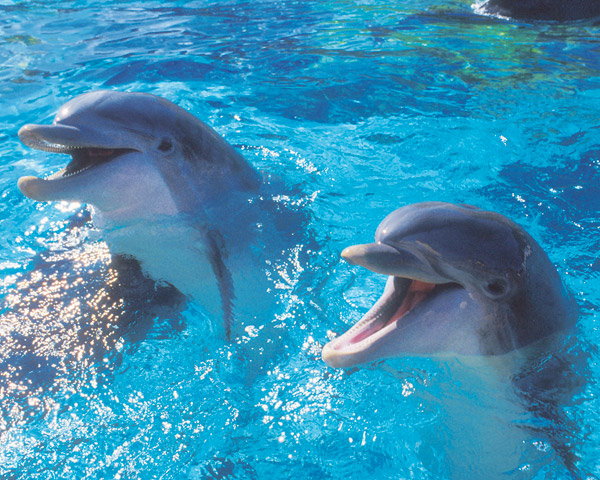 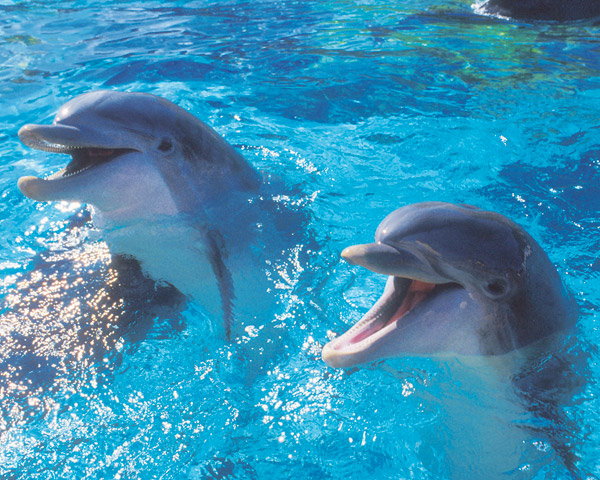 May 1-2, 2019Dear Parents,Let’s hope that April Showers really do bring May Flowers . We will be doing our big Preschool Spring Clean and gearing up for a trip to Erb Island and all the fun that comes at the beach.  First, we will be learning all about things that grow during the Spring and of course the beautiful flying birds, butterflies and dragonflies.Here are a few reminders: Please continue to send in a water bottle every day. Parent / Teacher Conferences will be next Tuesday 5/7 and Wednesday 5/8.  Sign-up Schedule is hanging by the cubbies in our room. We go out for the first recess in the morning so please continue to send in a light jacket or sweatshirt as it can still be chilly at that time.Enjoy the Sunshine!Linda Erb & Laurie Curless